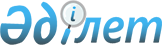 О внесении изменения в решение маслихата от 31 октября 2014 года № 283 "Об утверждении Правил оказания жилищной помощи"Решение маслихата Карабалыкского района Костанайской области от 24 февраля 2015 года № 326. Зарегистрировано Департаментом юстиции Костанайской области 13 марта 2015 года № 5419

      В соответствии со статьей 6 Закона Республики Казахстан от 23 января 2001 года "О местном государственном управлении и самоуправлении в Республике Казахстан", статьей 97 Закона Республики Казахстан от 16 апреля 1997 года "О жилищных отношениях", Карабалыкский районный маслихат РЕШИЛ:



      1. Внести в решение маслихата от 31 октября 2014 года № 283 "Об утверждении Правил оказания жилищной помощи", (зарегистрировано в Реестре государственной регистрации нормативных правовых актов № 5173, опубликовано 4 декабря 2014 года в районной газете "Айна") следующее изменение:



      В Правилах оказания жилищной помощи:



      подпункт 1) пункта 1 изложить в новой редакции:



      "1) расходов на содержание общего имущества объекта кондоминиума семьям (гражданам), проживающим в приватизированных жилищах или являющимся нанимателями (поднанимателями) жилых помещений (квартир) в государственном жилищном фонде;".



      2. Настоящее решение вводится в действие по истечении десяти календарных дней со дня его первого официального опубликования.      Председатель

      внеочередной сессии                        Г. Ягодин      Секретарь

      районного маслихата                        Е. Аманжолов      СОГЛАСОВАНО      Руководитель государственного учреждения

      "Отдел занятости и социальных программ

      акимата Карабалыкского района"

      _________________ Д. Шрейдер
					© 2012. РГП на ПХВ «Институт законодательства и правовой информации Республики Казахстан» Министерства юстиции Республики Казахстан
				